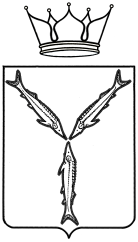 МИНИСТЕРСТВО ТРАНСПОРТА И ДОРОЖНОГО ХОЗЯЙСТВАСАРАТОВСКОЙ ОБЛАСТИПРИКАЗот ______________________ № ________________________г. СаратовИзменить межмуниципальный маршрут регулярных перевозок пригородного сообщения № 243 «Саратов (ул. Радищева) – с. Усть Курдюм» следующим образом:Присвоить межмуниципальному маршруту регулярных перевозок пригородного сообщения № 243 «Саратов (ул. Радищева) – с. Усть Курдюм» следующее наименование – «Саратов (ул. Радищева) – с. Усть-Курдюм»;Установить класс транспортных средств, которые используются для перевозок пассажиров и багажа по маршруту, в количестве  транспортных средств (автобусов) малого класса – 1 единица, большого класса – 1 единица.2. Отделу организации транспортного обслуживания всеми видами пассажирского транспорта, включая такси управления транспорта 
(Лыкину А.Э.) в течение 5 рабочих дней со дня издания настоящего приказа:2.1. Разместить на официальном сайте министерства транспорта и дорожного хозяйства области информацию об изменении межмуниципального маршрута.2.2. Внести изменения в сведения о данном маршруте в реестр межмуниципальных маршрутов регулярных перевозок в Саратовской области.3. Контроль за исполнением настоящего приказа возложить на заместителя министра Балакина С.Л.Министр										       Н.Н. ЧуриковПроект приказа министерства транспорта и дорожного хозяйства «Об изменении межмуниципального маршрута регулярных перевозок пригородного сообщения № 243 «Саратов (ул. Радищева) – с. Усть Курдюм». Заключения по результатам независимой антикоррупционной экспертизы принимаются в рабочее время с 20.12.2018 г. по 27.12.2018 г.: на бумажном носителе – по адресу: г.Саратов, 
ул. 1-я Садовая, 104; электронной почтой – на адрес: SavoninVD@saratov.gov.ru; факсом - по номеру: 24-61-36. Телефон для справок по вопросам представления заключений по результатам независимой антикоррупционной экспертизы: 24-61-34.Об изменении межмуниципального маршрута регулярных перевозок пригородного сообщения 
№ 243 «Саратов (ул. Радищева) – с. Усть Курдюм»В соответствии со статьей 12 Федерального закона от 13 июля 
2015 года № 220-ФЗ «Об организации регулярных перевозок пассажиров и багажа автомобильным транспортом и городским наземным электрическим транспортом в Российской Федерации и о внесении изменений в отдельные законодательные акты Российской Федерации», с частью 1 статьи 4 Закона Саратовской области от 28 марта 2016 года № 31-ЗСО «Об отдельных вопросах организации регулярных перевозок пассажиров и багажа автомобильным транспортом и городским наземным электрическим транспортом в Саратовской области» и постановлением Правительства Саратовской области от 13 апреля 2017 года № 180-П «О порядке установления, изменения и отмены межмуниципальных маршрутов регулярных перевозок на территории области», ПРИКАЗЫВАЮ: